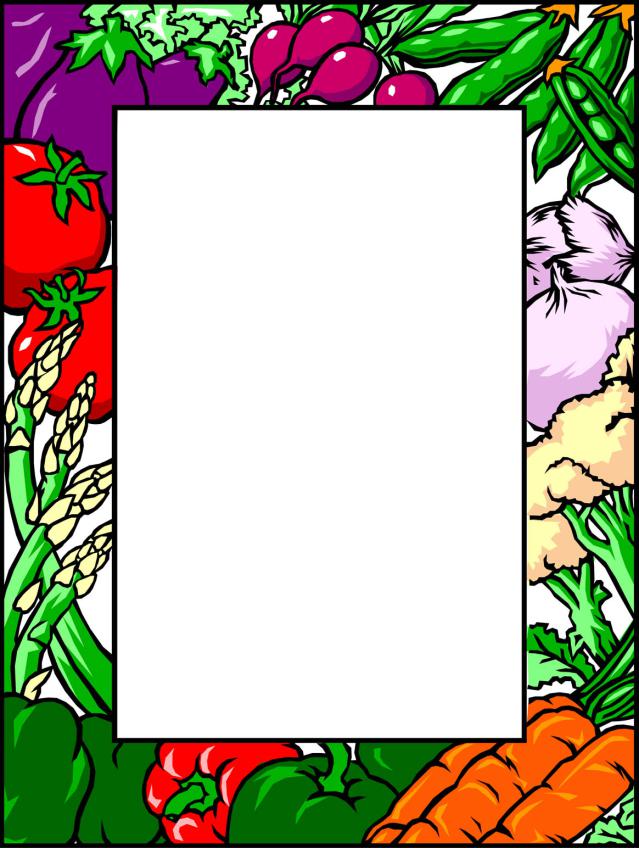 PICKLESIngredients:One cucumberOne carrotOne bell peperOne raw tomatoA small cauliflowerPepper, laurel and mustardA teaspoon of salt½ litre of waterA jar (800g) with a lidWash the vegetables and cut them into small pieces. Put all the vegetables in a jar, then add pepper, laurel and mustard. Boil a ½ litre of water with a teaspoon of sald. Poor the hot mixture in the jar and put the lid on. Put the jar in a cold place for a month.We often say that pickels protect our organism of flew during winter. 